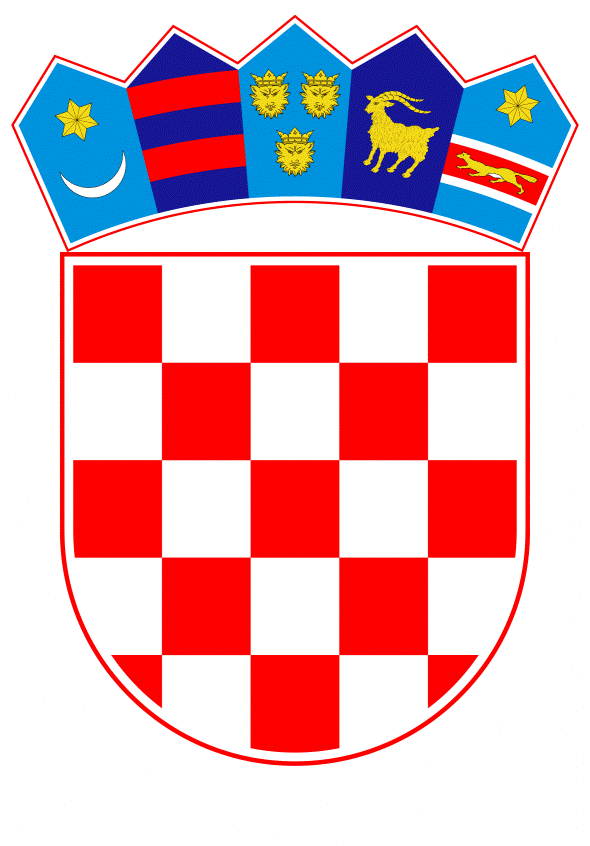 VLADA REPUBLIKE HRVATSKEZagreb, 11. travnja 2019.______________________________________________________________________________________________________________________________________________________________________________________________________________________________PrijedlogNa temelju članka 31. stavka 3. Zakona o Vladi Republike Hrvatske (Narodne novine, br. 150/11, 119/14, 93/16 i 116/18), Vlada Republike Hrvatske je na sjednici održanoj _________ 2019. godine donijelaZ A K L J U Č A KDaje se prethodna suglasnost predstavniku Vlade Republike Hrvatske za prihvaćanje amandmana Kluba zastupnika Hrvatske narodne stranke - liberalnih demokrata u Hrvatskome saboru i Kluba zastupnika Hrvatske demokratske zajednice u Hrvatskome saboru, od 9. travnja 2019. godine, na Konačni prijedlog zakona o izmjenama i dopunama Zakona o gradnji. Klasa:Urbroj:Zagreb,										Predsjednik									mr. sc. Andrej PlenkovićO B R A Z L O Ž E N J E	Klub zastupnika Hrvatske narodne stranke - liberalnih demokrata u Hrvatskome saboru i Klub zastupnika Hrvatske demokratske zajednice u Hrvatskome saboru, podnijeli su amandman na Konačni prijedlog zakona o izmjenama i dopunama Zakona o gradnji, na članak 38.Ovom amandmanom predlaže se u članku 38. stavku 2. brisati odredba točke 3., kojom je propisana iznimka od pravila prema kojemu se na području za koje je Zakonom o prostornom uređenju propisana obveza donošenja urbanističkog plana uređenja ne može izdati građevinska dozvola ako taj plan nije donesen, a koja iznimka bi u navedenom slučaju propisivala mogućnost izdavanja građevinske dozvole ako se radi o građenju nove zgrade koja ima pristup na prometnu površinu, te mogućnost rješavanja odvodnje otpadnih voda prema mjesnim prilikama određenim prostornim planom.	Također, ovim amandmanom vrši se usklađivanje teksta predmetnog zakona s tekstom izmjena i dopuna Zakona o prostornom uređenju, a na čiju je istovjetnu odredbu od predlagatelja ovoga amandmana podnesen amandman istoga sadržaja. 	S obzirom da se radi o amandmanu nužnom za provedbu ovoga Zakona te uređivanju predmetnog pitanja na isti način kao i u Zakonu o prostornom uređenju predlaže se prihvaćanje predloženog amandmana.Predlagatelj:Ministarstvo graditeljstva i prostornoga uređenjaPredmet:Prijedlog zaključka o davanju prethodne suglasnosti predstavniku Vlade Republike Hrvatske za prihvaćanje amandmana drugih predlagatelja na Konačni prijedlog zakona o izmjenama i dopunama Zakona o gradnji